Детская страничка 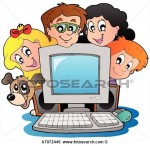 Уважаемые родители!!!    Мы предлагаем перечень интересных сайтов, которые помогут Вам и вашим деткам сделать жизнь интересной и познавательной."Играемся"     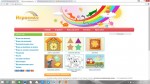      На сайте Вы найдете игры на общее развитие ребёнка, игры на внимание и память, логику и мышление, различные раскраски, пазлы, ребусы, загадки, головоломки, а также многие другие интересные задания.     Вам сюда!!! "Лукошко сказок"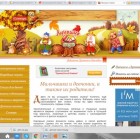      Сайт предлагает сказки, стихи и рассказы для детей. Здесь можно найти русские народные сказки и сказки других народов, сказки известных писателей. Имеется словарь, который поможет понять значения непонятных слов, встречающихся в сказках , особенно в народных.         Вам сюда!!!"Почемучка"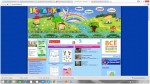     Сайт для детей и их родителей- развивающие занятия, стенгазеты, поделки, презентации, дидактические игры, методические разработки. Вам сюда!!!"Обучение - онлайн задания для дошкольников"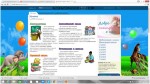      На этом сайте собраны задания по математике, русскому языку и английскому языку, а так же имеется раздел "Готовимся к школе". Имеются полезные советы родителям и многое многое другое.       Вам сюда!!!"Интеллектуальные тренировки"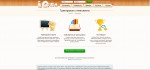   Сайт для детей с развивающими играми. Здесь целая система раннего развития и дошкольной подготовки вашего ребёнка, подготовленная специалистами дошкольного образования и психологами. Вам сюда!!!"Лучшие детские порталы"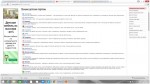       Здесь Вы найдёте самые разные и лучшие сайты для детей: раскраски, детское радио, детские уроки и т.д.  Вам сюда!!!